Food, Energy and Body WeightThe average American consumes almost 2000 pounds of food each year.  Luckily, we do not gain 2000 pounds of weight each year!  1. What happens to all the weight of the food we eat? Where do the atoms in the food molecules go?This flowchart summarizes how the atoms in different types of food molecules can leave your body or become part of your body.2c. Why do cells need to carry out cellular respiration? What output from cellular respiration is not shown in the flowchart and what inputs are needed to make that output?3. Review your answer to question 1, and add any information that will make your answer more complete and accurate.4a. A person will gain weight if he/she consumes food with more calories than he/she needs to provide the energy for body activities. Which explanation is correct?Excess calories (energy) in the food are converted to fat molecules and stored in fat cells.Food molecules that are not needed for cellular respiration are converted to fat molecules and stored in fat cells.4b. Explain your reasoning.5. Explain how increased physical activity can help to prevent weight gain. A complete answer will include ATP, energy, cellular respiration, CO2 and H2O.6. Suppose that the food you eat provides fewer molecules than your cells need for cellular respiration. What will happen to the fat molecules stored in your fat cells?Eating and ExercisingThe figure below shows the lunches that two friends ate. The length of each box is proportional to the calories in that food item. The total calories in each lunch are shown on the right.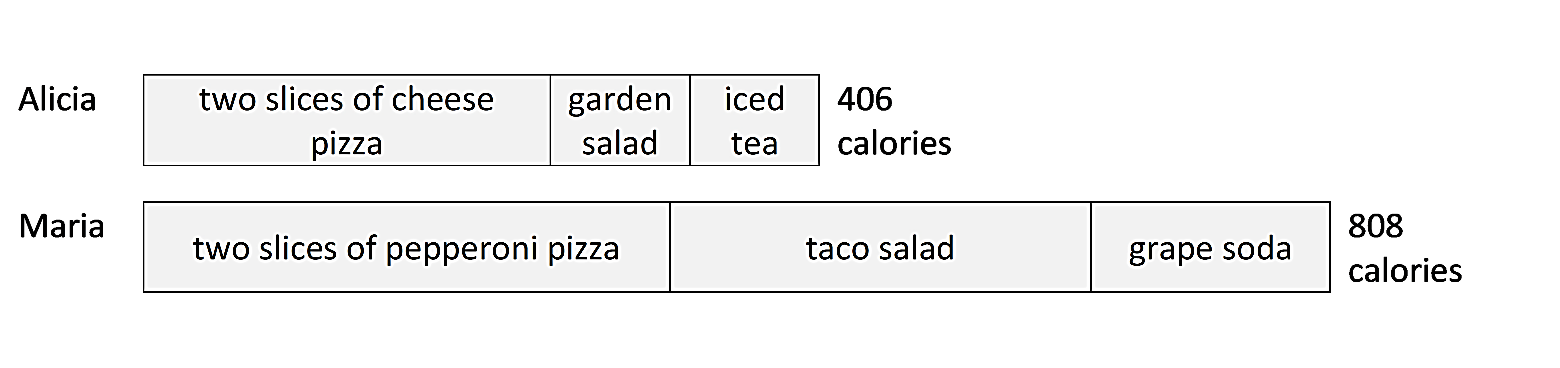 7a. Alicia and Maria are teenage girls who don’t play sports or do other vigorous physical activity. Therefore, each girl is likely to gain weight if she consumes food with more than about 1800 calories per day. If she divides the 1800 calories equally between breakfast, lunch, dinner and snacks, how many calories should she consume for lunch?          250 ___       450 ___       900 ___       1200 ___7b. What advice do you think a nutritionist would give to Maria?Both girls expect to eat a big dinner at a birthday celebration that evening. They want to avoid weight gain, so they plan to walk long enough to use all the calories in the food they ate for lunch. Each girl uses about 240 calories per hour as she walks.8a. Fill in the blanks to give the number of calories used after:1 hour of walking → 240 calories used2 hours of walking → _____ calories used3 hours of walking → _____ calories used8b. How long would Alicia have to walk to use all the calories she consumed at lunch?<1 hour___    between 1 and 2 hours ___    between 2 and 3 hours ___     >3 hours ___8c. How long would Maria have to walk to use all the calories she consumed at lunch?<1 hour___    between 1 and 2 hours ___    between 2 and 3 hours ___     >3 hours ___Optional Research Project9. State one or more questions you have concerning factors that contribute to weight gain or weight loss, or the health effects of obesity or physical activity.Here are some informative and reliable sources to research your question.“Weight-Loss and Nutrition Myths” (http://www.niddk.nih.gov/health-information/health-topics/weight-control/myths/Pages/weight-loss-and-nutrition-myths.aspx)“Eat More, Weigh Less?” (http://www.cdc.gov/healthyweight/healthy_eating/energy_density.html)“Physical Activity for a Healthy Weight” (https://www.cdc.gov/healthyweight/physical_activity/index.html) “Role of Physical Activity for Weight Loss and Weight Maintenance” (http://spectrum.diabetesjournals.org/content/30/3/157)“Exercise & Fitness” (https://www.health.harvard.edu/topics/exercise-and-fitness)“Physical Activity” (https://www.cdc.gov/physicalactivity/basics/index.htm)“Health Tips for Adults” (https://www.niddk.nih.gov/health-information/weight-management/healthy-eating-physical-activity-for-life/health-tips-for-adults)“Obesity” (http://www.mayoclinic.org/diseases-conditions/obesity/basics/prevention/con-20014834)10. Write a brief report that summarizes the information you found concerning your question. Include the sources for each major point.2a. In each blank box, write the appropriate type of molecule (amino acids, fatty acid, or glucose).2b. Circle the molecules in the bottom row that leave the body.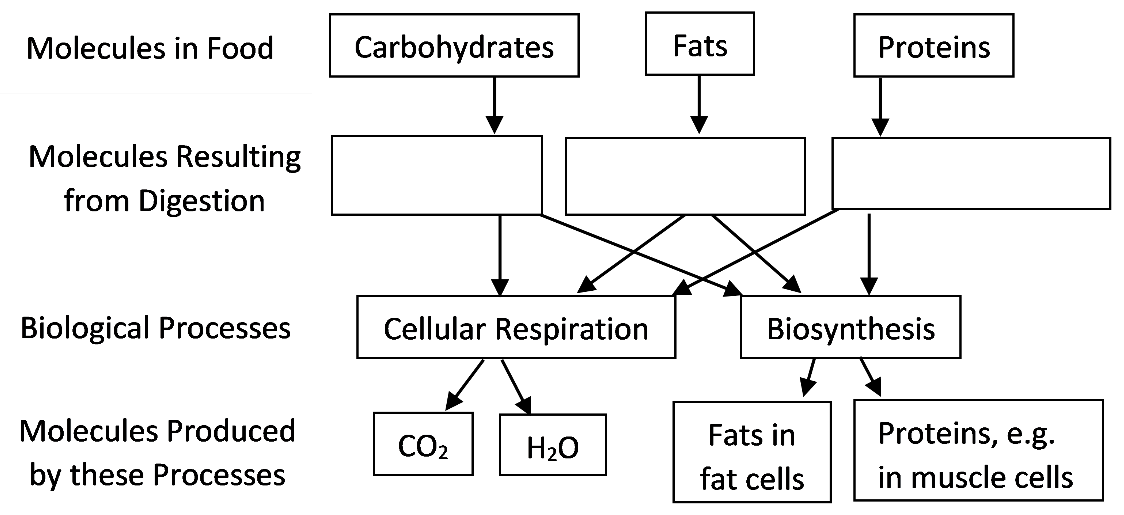 